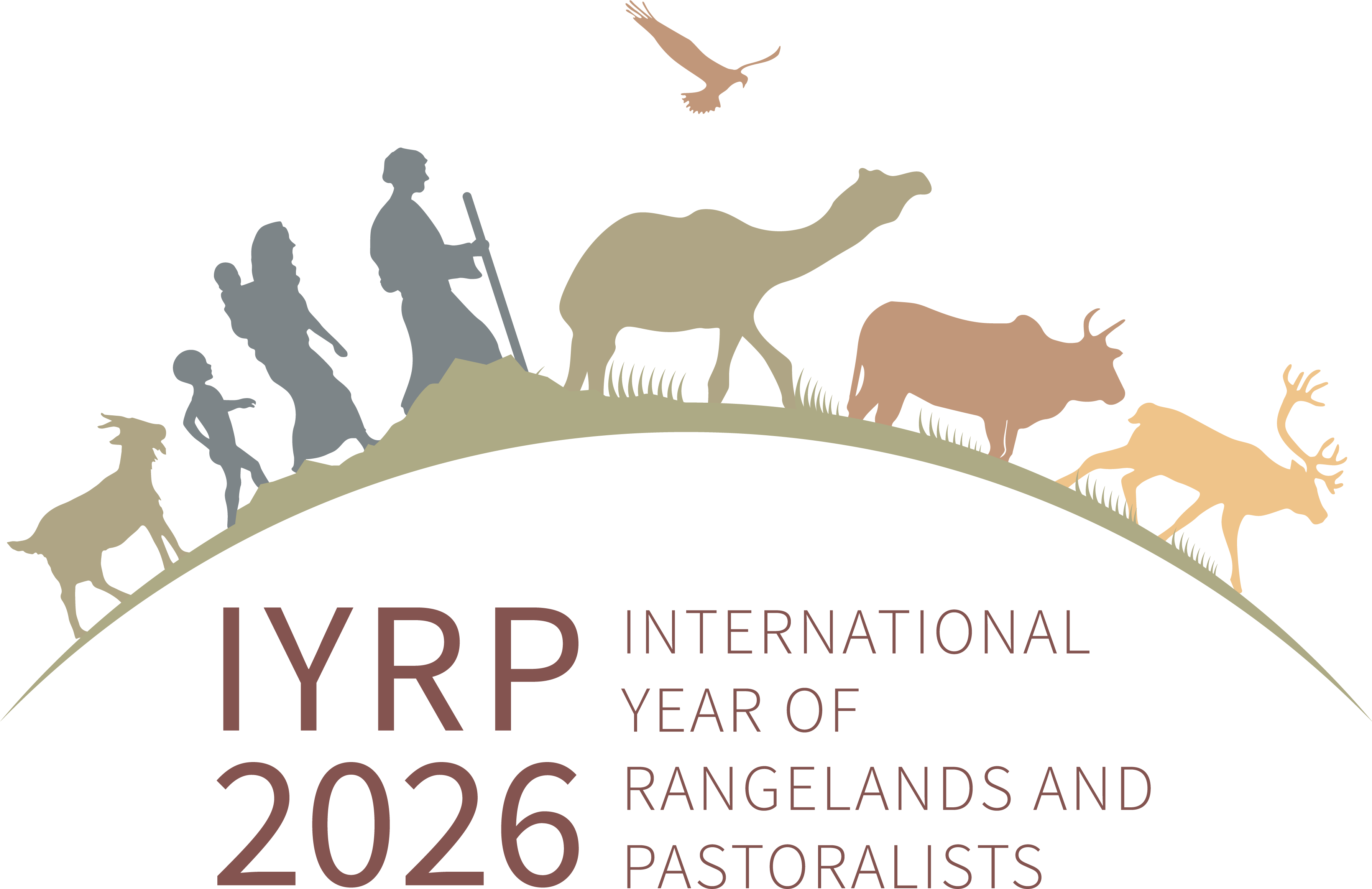 Structure of IYRP coalition